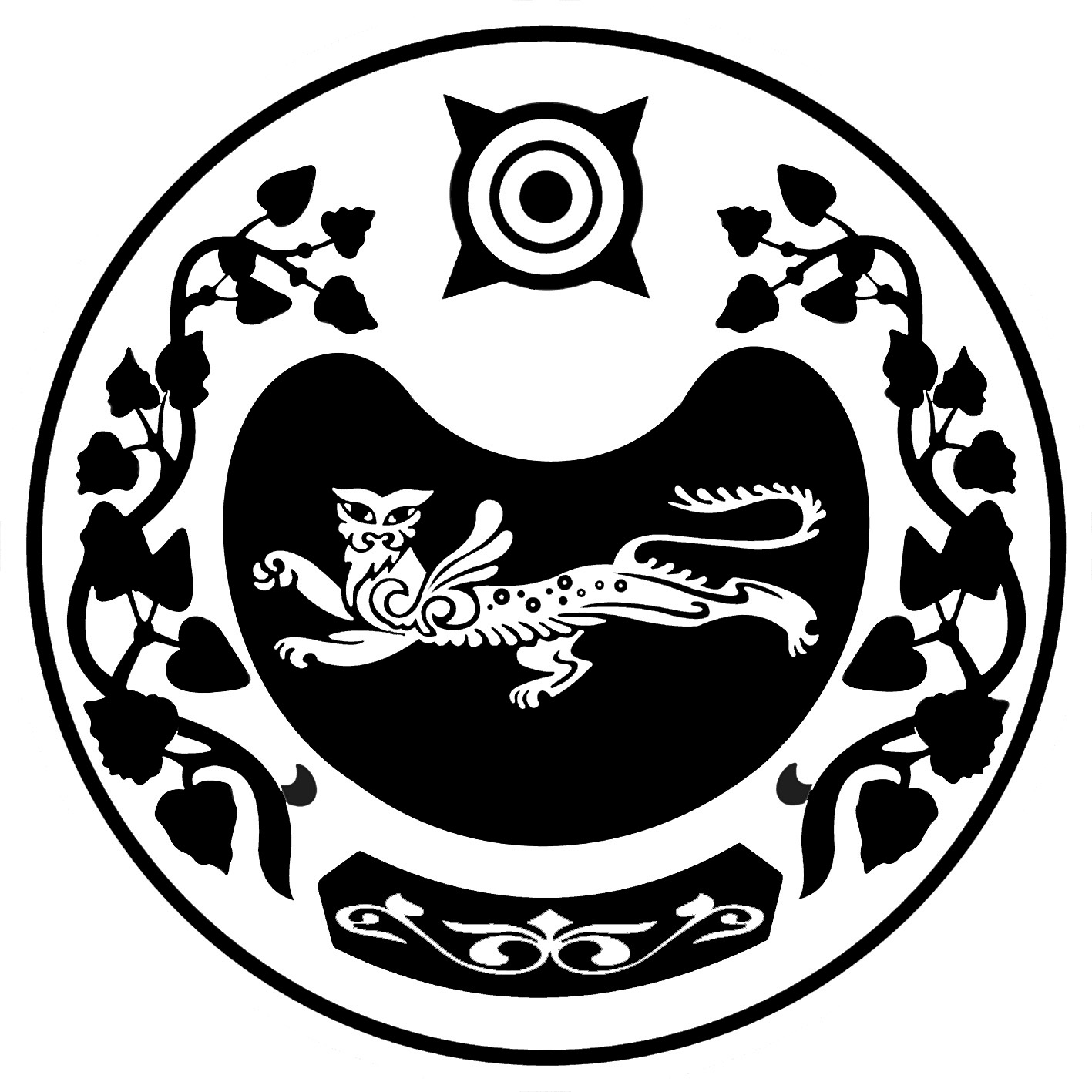       РОССИЯ ФЕДЕРАЦИЯЗЫ                                РОССИЙСКАЯ ФЕДЕРАЦИЯ     ХАКАС РЕСПУБЛИКАНЫН                                  РЕСПУБЛИКА ХАКАСИЯ   АFБАН ПИЛТİРİ                                                    АДМИНИСТРАЦИЯ ПЎДİСТİН АДМИНИСТРАЦИЯЗЫ              УСТЬ-АБАКАНСКОГО ПОССОВЕТАПОСТАНОВЛЕНИЕот  22.08.2019 года	                                                         №  96-прп Усть-АбаканО внесении изменений в Постановление№ 217-п от 01.09.2017 года «О создании межведомственнойкомиссии по оценке пригодности муниципальногожилищного фонда рп. Усть-Абакан» В связи с изменением кадрового состава и руководствуясь «Положением о признании помещения жилым помещением, жилого помещения непригодным для проживания и многоквартирного дома аварийным и подлежащим сносу или реконструкции», а также п.13 ст. 43 Устава муниципального образования Усть-Абаканский поссоветПОСТАНОВЛЯЮ:Внести изменения в Постановление № 217-п от 01.09.2017 года и утвердить межведомственную комиссию по оценке пригодности муниципального жилищного фонда рп. Усть-Абакан в следующем составе:Председатель комиссии: Глава Усть-Абаканского поссовета- Леонченко Н.В.Члены комиссии: - И.о. заместитель Главы администрации Усть-Абаканского поссовета – Можарова Т.Ю.;- И.о.начальника структурного отдела администрации Усть-Абаканского поссовета – Митюкова А.В.;- специалист по вопросам ЖКХ администрации Усть-Абаканского поссовета – Рябчевский В.В.;- главный архитектор администрации Усть-Абаканского района – Никифоров В.В.;- заместитель руководителя управления ЖКХ и строительства администрации Усть-Абаканского района – Ваземиллер В.В.;- начальник отдела надзорной деятельности и профилактической работы г. Черногорск, г. Сорск  и усть-Абаканского района (по согласованию) – Фудин И.Г.;- ведущий специалист- эксперт Управления Роспотребнадзора по Республике Хакасия (по согласованию) – Проскурина В.В.;- государственный инспектор Енисейского Управления Ростехнадзора (по согласованию) – Бардаков И.Д. - кадастровый инженер ГУП РХ УТИ (по согласованию) – Антонян Е.В.Глава Усть-Абаканского поссовета				          	Н.В. Леонченко